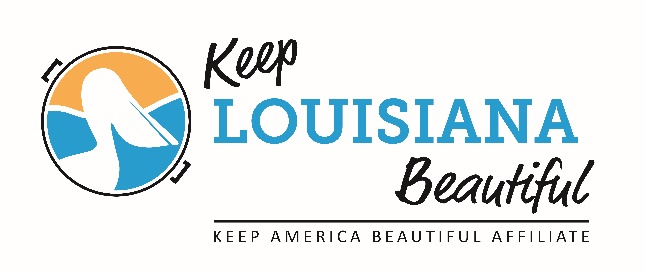 Keep Louisiana Beautiful’s CIRCLE OF EXCELLENCE AWARD RequirementsEach year Keep Louisiana Beautiful honors Keep America Beautiful affiliates in Louisiana who meet the benchmarks outlined below.  Recipients receive a Circle of Excellence plaque and a $500 cash award* at the annual KLB State Conference in September. The period runs from July 1 to June 30 each year.Circle of Excellence Requirements:August 1: Throughout the year, record outcomes of affiliate projects and efforts. Submit the outcomes data on the Keep Louisiana Beautiful Affiliate Impact Report found on KLB’s website: www.keeplouisianabeautiful.org.September: Affiliate Director or board member attend the Annual KLB State Conference. April: Affiliate registers and participates in Love the Boot week.June: Affiliate Director or board member attend one of the KLB Regional Meetings. Ongoing:The Affiliate Director or board member participates in at least 3 of the 6 bi-monthly affiliate conference calls conducted by KLB.Conduct least one litter removal, waste reduction and beautification event or project each year.Be an active Keep America Beautiful affiliate and pay the annual fee.*Circle of Excellence $500 cash award may be used by the affiliate to cover registration fees and travel expenses for the state conference and regional meetings. 